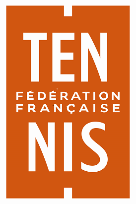 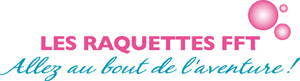 CLUB : ………………………………………………………………………………CHOIX : SEMAINE / WEEK-END (rayer la mention inutile)CAPITAINE DE L’ÉQUIPENOM Prénom : ………………………………………………………………………………………Portable : ………………………………………………………………………………………………E-mail : ………………………………………………………………………………………………….
RESPONSABLE DU TENNIS FÉMININNOM Prénom : ……………………………………………………………………………………..Portable : ……………………………………………………………………………………………..E-mail : …………………………………………………………………………………………………
Formulaire à envoyer au Comité HDS (comite.hautsdeseine@fft.fr)4 rue Edouard Manet 92500 RUEIL-MALMAISONavant le samedi 6 janvier 2023,avec le règlement de 25 € à l’ordre du Comité HDS